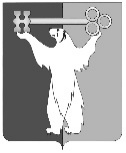 РОССИЙСКАЯ ФЕДЕРАЦИЯКРАСНОЯРСКИЙ КРАЙНОРИЛЬСКИЙ ГОРОДСКОЙ СОВЕТ ДЕПУТАТОВР Е Ш Е Н И ЕО внесении изменения в решение Городского Совета от 07.04.2009 № 18-437 «Об утверждении Положения о Снежногорском территориальном управлении Администрации города Норильска»Руководствуясь статьей 28 Устава муниципального образования город Норильск, Городской СоветРЕШИЛ:1. Внести в Положение о Снежногорском территориальном управлении Администрации города Норильска, утвержденное решением Городского Совета от 07.04.2009 № 18-437 (далее – Положение), следующее изменение:дополнить Положение пунктом 3.29 следующего содержания:«3.29. Осуществляет содержание, реставрацию, ремонт памятных знаков, мемориальных (памятных) досок, находящихся в собственности муниципального образования город Норильск, а также благоустройство прилегающих территорий к памятникам, являющимся объектами капитального строительства, расположенных на территории городского поселка Снежногорск».2. Поручить Руководителю Администрации города Норильска            Позднякову Е.Ю. определить должностное лицо, уполномоченное подготовить и представить в соответствующую инспекцию Федеральной налоговой службы документы для государственной регистрации изменения, внесенного в Положение о Снежногорском территориальном управлении Администрации города Норильска, в установленном законодательством порядке.3. Контроль исполнения настоящего решения возложить на председателя комиссии Городского Совета по законности и местному самоуправлению      Соломаху Л.А.4. Решение вступает в силу со дня принятия.Глава города Норильска                                                                                          О.Г. Курилов21 февраля 2017 года№ 36/4-808